2018 Founders Fall FestSeptember 22, 2018 Rules & Regulations Vendor ApplicationEligibility:  Founders Fall Fest 2018 will consist of two categories. The first category is for crafters and artists, The Artisan Market, and is a juried show and will be open only to those artisans who make and sell their own craft.  Commercial, direct sales or imported goods are not permitted.  The second category, The Vendor Fair, is for vendors who sell commercial, imported or direct sales items. Facilities:  Booth Spaces are 10’ x 10’.  Electric will not be available.  Exhibitors must supply their own booths, tents and/or canopies.Set Up and Liability:  Vendors are responsible for providing their own tents or canopies.  Founders Gallery and Gifts is not responsible for any damages to tents, canopies or items damaged by weather conditions.  All crafters and vendors selected are required to stay open throughout scheduled show hours despite inclement weather conditions. In the event of severe conditions, Founders will determine the appropriate actions to be taken.  Keep in mind that booths should be designed to handle all kinds of weather. Vendor booths must be opened by 10:00am on Saturday and remain open until 5:00pm. Vendors are responsible for their own property. Founders Gallery and Gifts is not responsible for theft, bodily injury, or damage to the property of the vendors and is absolved of any legal proceedings for any reason. The vendor is responsible for procuring their own insurance coverage against loss, injury, or damage to their own or others during time at festival. Sales Tax:  All vendors are responsible for collecting their own 6% Pennsylvania Sales Tax and submitting it to the proper agency.Cancellation Policy: No Exceptions –Once the application and check for the entry fee have been submitted, no refund will be given.*Please be sure to provide a valid email address.  Once applications are received, you will be sent an email with details about setting up on the day of the festival.Please contact Founders Gallery and Gifts at 724-675-8574 or email foundersgalleryandgifts@gmail.com with any questions..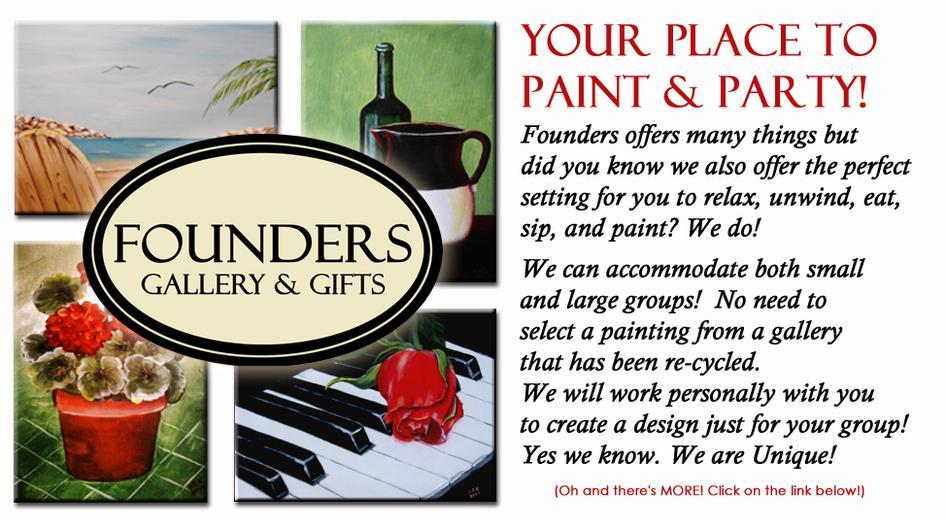 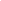 NAME:  ________________________________________________________________________BUSINESS NAME: _________________________________________________________________PRODUCTS: ______________________________________________________________________ADDRESS__________________________________________________________________ ______TELEPHONE (Primary)__________________________(Secondary)___________________________EMAIL ADDRESS: __________________________________________________________________WEBSITE: ________________________________________________________________________APPLICATION FEES (Contract Deadline is June 1st, 2018)___$50.00 One Full Booth Space Fee (10’x 10’) in The Vendor Fair___$40.00 One Full Booth Space Fee (10’x 10’) in The Artisan Market. ___$30.00 Current Founders Consignor - One Full Booth Space Fee (10’x 10’) in The Artisan Market.___$50.00 Food Vendor ___ I would like to do a demonstration or provide a workshop about my art/craft.***Please make checks payable and mail to:  Founders Gallery and Gifts, 157 W. Campbell St., Blairsville, PA  15717***  I hereby acknowledge having read the rules and regulations of Founders Fall Fest; I agree to abide by these rules. I understand all crafters selected are required to stay open throughout scheduled show hours despite inclement weather conditions. I understand my booth(s) should be designed to handle all kinds of weather. I understand that Founders Gallery and Gifts is not responsible for any loss or damage to my exhibit or to myself. The undersigned also agrees to release Founders Gallery and Gifts and all individuals and organizations associated with organizing the Founders Fall Fest from any claims due to damage, loss or injury during the festival.  I also authorize Founders to take, use and publish photographs in print and/or electronically.  I agree that Founders may use such photographs with or without recognition for any lawful purpose, examples include:  publicity, illustration, advertising and web content.  In addition, no application fee will be returned for any reason.Signed___________________________________________________Date____________________